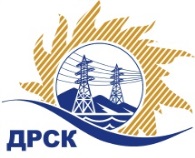 Акционерное Общество«Дальневосточная распределительная сетевая  компания»ПРОТОКОЛ № 80/МР -Рзаседания Закупочной комиссии по запросу котировок в электронной форме участниками которого могут быть только субъекты МСП «Изоляторы проходные», Лот № 24401-РЕМ-РЕМ ПРОД-2020-ДРСКСПОСОБ И ПРЕДМЕТ ЗАКУПКИ: запрос котировок в электронной форме, участниками которого могут быть только субъекты МСП «Изоляторы проходные», Лот № 24401-РЕМ-РЕМ ПРОД-2020-ДРСК.КОЛИЧЕСТВО ПОДАННЫХ ЗАЯВОК НА УЧАСТИЕ В ЗАКУПКЕ: 3 (три)  заявки.ВОПРОСЫ, ВЫНОСИМЫЕ НА РАССМОТРЕНИЕ ЗАКУПОЧНОЙ КОМИССИИ: О рассмотрении результатов оценки основных частей заявок УчастниковО признании заявок соответствующими условиям Документации о закупке по результатам рассмотрения основных частей заявок.РЕШИЛИ:По вопросу № 1Признать объем полученной информации достаточным для принятия решения.Принять к рассмотрению основных части заявок следующих участников:По вопросу № 2Признать основные части заявок следующих Участников:соответствующими условиям Документации о закупке и принять их к дальнейшему рассмотрению. Исп. Коротаева Т.В.Тел. 397-205г. Благовещенск«27»  ноября  2019№п/пНаименование, адрес и ИНН Участника и/или его идентификационный номерДата и время регистрации заявки№ 24423022.10.2019 16:49№ 24505823.10.2019 10:07№ 25210329.10.2019 08:38№п/пДата и время регистрации заявкиИдентификационный номер Участника22.10.2019 16:49№ 24423023.10.2019 10:07№ 24505829.10.2019 08:38№ 252103№Идентификационный номер УчастникаНаличие «желательных условий» в Протоколе разногласий по проекту Договора1244230нет разногласий2245058нет разногласий3252103нет разногласийСекретарь Закупочной комиссии  ____________________М.Г. Елисеева